서울특별시 중구 퇴계로 190                             Tel 02-2000-5448  Fax 02 2000-5425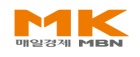 『제9회 한국생애설계사 자격시험 대비 교육과정』참가신청서 	본 원서를 e-mail 또는 FAX로 송부 후 전화로 꼭 확인하시기 바랍니다.연락처    Tel: 02-2000-5448    Fax : 02-2000-5425       E-mail : kslee@mkinternet.com 신청 과정신청 과정신청 과정 제9회 한국생애설계사 자격시험 대비 교육과정  제9회 한국생애설계사 자격시험 대비 교육과정  제9회 한국생애설계사 자격시험 대비 교육과정  제9회 한국생애설계사 자격시험 대비 교육과정  제9회 한국생애설계사 자격시험 대비 교육과정 신청 과정신청 과정신청 과정□ 블렌디드 교육 [온라인 : 이론] + [오프라인 : 실무]□ 블렌디드 교육 [온라인 : 이론] + [오프라인 : 실무]□ 블렌디드 교육 [온라인 : 이론] + [오프라인 : 실무]□ 블렌디드 교육 [온라인 : 이론] + [오프라인 : 실무]□ 블렌디드 교육 [온라인 : 이론] + [오프라인 : 실무]지원자성 명휴 대 폰지원자성 명생년월일지원자E-mail지원자자택 주소지원자지원 경로추천□ 홈페이지□ 광고□ 기사□ 카페□ 기타 (          )추천□ 홈페이지□ 광고□ 기사□ 카페□ 기타 (          )추천□ 홈페이지□ 광고□ 기사□ 카페□ 기타 (          )추천□ 홈페이지□ 광고□ 기사□ 카페□ 기타 (          )추천□ 홈페이지□ 광고□ 기사□ 카페□ 기타 (          )추천□ 홈페이지□ 광고□ 기사□ 카페□ 기타 (          )소속기관직  장  명부  서직  위소속기관사업장 주소(우편번호)       (우편번호)       (우편번호)       (우편번호)       (우편번호)       (우편번호)       소속기관전화번호(직통)F A X소속기관교육비 담당자E-mail소속기관사업자등록번호종 목교육담당성명부서/직위교육담당직통번호전자우편지원동기『제9회 한국생애설계사 자격시험 대비 교육과정 』에 참여하고자 지원합니다.2019 년      월       일지원자                (서명)매경비즈 귀중『제9회 한국생애설계사 자격시험 대비 교육과정 』에 참여하고자 지원합니다.2019 년      월       일지원자                (서명)매경비즈 귀중『제9회 한국생애설계사 자격시험 대비 교육과정 』에 참여하고자 지원합니다.2019 년      월       일지원자                (서명)매경비즈 귀중『제9회 한국생애설계사 자격시험 대비 교육과정 』에 참여하고자 지원합니다.2019 년      월       일지원자                (서명)매경비즈 귀중『제9회 한국생애설계사 자격시험 대비 교육과정 』에 참여하고자 지원합니다.2019 년      월       일지원자                (서명)매경비즈 귀중『제9회 한국생애설계사 자격시험 대비 교육과정 』에 참여하고자 지원합니다.2019 년      월       일지원자                (서명)매경비즈 귀중『제9회 한국생애설계사 자격시험 대비 교육과정 』에 참여하고자 지원합니다.2019 년      월       일지원자                (서명)매경비즈 귀중『제9회 한국생애설계사 자격시험 대비 교육과정 』에 참여하고자 지원합니다.2019 년      월       일지원자                (서명)매경비즈 귀중